CTD EXTENDED DAY        2019-2020CTD Extended Day1150 Lipan ST Denver CO 80204720-424-6853August 2019September 2019October 2019November 2019December 2019January 2020February 2020March 2020April 2020May 2020June 2020July 2020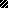 